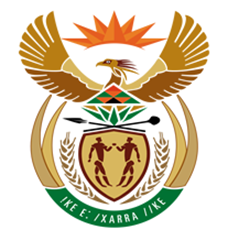 NATIONAL ASSEMBLYQUESTION FOR WRITTEN REPLYQUESTION NUMBER: 3187 [NW3511E]DATE OF PUBLICATION: 3187.	Ms L Mathys (EFF) to ask the Minister of Finance:(1)	What are the details including the ranks of service providers and/or contractors from which (a) the National Treasury and (b) the entities reporting to it procured services in the past five years;(2)	what (a) service was provided by each service provider and/or contractor and (b) amount was each service provider and/or contractor paid;(3)	(a) how many of these service providers are black-owned entities, (b) what contract was each of the black-owned service providers awarded and (c) how much was each black-owned service provider paid?			NW3511EReply: The information required is not mandatory fields that suppliers have to provide when registering on the Central Supplier Database (CSD) and therefore cannot be provided.. 